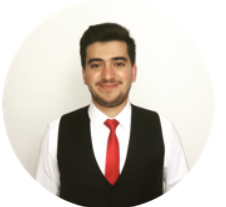 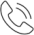 Mr. UTKU ATAKANElectrical Engineere-mail	                : utkuatakann@gmail.comPhone		: +90 505 818 8415Address	                : Kocasinan/KayseriDate of Birth	: 06.08.1992Martial Status	: MarriedNationality	: TurkeyDriving Licence	: B – A2 ClassMilitary Status	: CompletedLanguage SkillsTurkish	: ● ● ● ● ●English	: ● ● ● ○ ○Expertise SkillsProject Management	● ● ● ● ●Root-Cause Analysis	● ● ● ● ●Problem Solving	                ● ● ● ● ●Renewable Energy	● ● ● ● ●LV Systems		● ● ● ● ●HV Systems		● ● ● ● ○Energy Automation	● ● ● ● ○Energy Analysis     	● ● ● ● ○Energy Feasibility    	● ● ● ● ○Protection Systems	● ● ● ● ○Utilities Systems   	● ● ● ● ○Building Management 	● ● ● ● ○PLC/RTU Systems 	● ● ● ● ○Modbus RTU		● ● ● ○ ○     Modbus TCP/IP		● ● ● ○ ○Computer SkillsMS Office		● ● ● ● ●MS Project		● ● ● ● ●AutoCAD		● ● ● ● ●Scada       		● ● ● ○ ○Sincal        		● ● ● ○ ○Siemens IMM   		● ● ● ○ ○DMS-OMS		● ● ● ○ ○Sap                          	● ● ● ○ ○Relay 			● ● ● ○ ○DiaLux			● ● ● ○ ○InterestsMotor Sports,  Football,Angling Fishing, Dart Game,Playing Guitar, Cinema, Theatre. ReferencesEnis Ulu |   +90 507 658 8350  enis.ulu@arcelik.comArçelik- electrical engineerEray Ağırman |  +90 543 770 9015  erayagrmn@gmail.comFord Otosan - electrical engineerOkan Cesur |   +90 536 827 2717  okan.cesur@kcetas.com.trKcetaş. - electric scada chiefEducationElectrical Engineering Yıldız Technical University 2011 – 2016 Istanbul / TurkeyWork ExperienceKCETAŞ. - KayseriJanuary 2019  – Currently	SCADA OMS and DMS Specialist EngineerTo organize the studies related to the monitoring of energy SCADA systems and continuous improvement of energy quality.To systematically include planned maintenance and periodic controls in the operational process with a certain calendar during planned shutdowns at the facilities.Getting information from the technician about the work done in shifts and managing the necessary task coordination processes.Finding solutions to OMS and DMS deficiencies.Managing the OMS and DMS system.Managing new scada centers with Siemens IMMTransformer maintenance and repairTesting and control of renewable energy systems.(GES)FMA   – KayseriMay 2018 – January 2019Electrical Project EngineerManaging the design, engineering, installation and commissioning of electrical installations.Turkish Armed Forces – Ankara
May 2017 – May 2018Electrical Engineer / Reserve OfficerManaging the breakdown, maintenance and repair processes of weak current systems (telephone, fire, camera, etc.) under the Air Force Command.Erde Mühendislik - İstanbulŞubat 2016 – Aralık 2016Electrical Engineer Implementation and completion of electrical and mechanical projects.Directing the teams in the field.